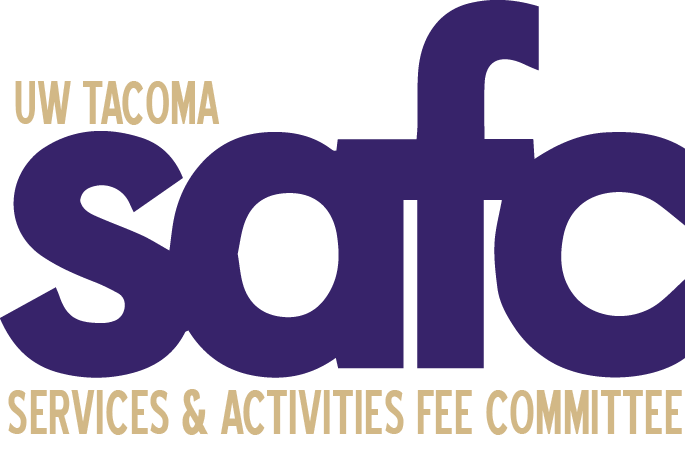 Services and Activities Fee Committee (SAFC) Friday, 4th June, 202112:00pm – 1:00pmJoin Zoom Meetinghttps://washington.zoom.us/j/97606414543Meeting ID: 976 0641 4543One tap mobile+12532158782,,97606414543# US (Tacoma)+12063379723,,97606414543# US (Seattle)MEETING AGENDACALL TO ORDER:ROLL CALL Voting Members Julisia Brock Sabrina Bui An Le DangEmily Flavin, Vice-Chair Sarah KimAmy Rhee, Chair Kylee ZehnderEx Officio Members Bernard Anderson, Associate Vice Chancellor for Student LifeDrew Dunston, ASUWT Director of FinanceJan Rutledge, Finance & Administration RepresentativeRonald San Nicolas, Lecturer; Simon Family Endowment MSW Autism Field Unit CoordinatorSean Schmidt, Student Affairs, Associate Director of Student Planning & Administration (Compliance Officer)OPEN PUBLIC FORUM APPROVAL OF AGENDAAPPROVAL OF MINUTESUNFINISHED BUSINESS2021-2022 Committee Member SearchNEW BUSINESSANNOUNCEMENTSADJOURNMENT